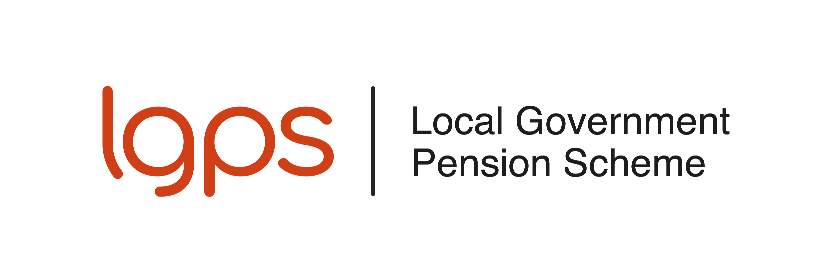 LGPS HR GuideContentsAbout this guide	2Reform of the L G P S	31. Who can join?	32. New Starters	5Informing employees about their contribution rate	3. Opting out	4. Opting in	5. Automatic enrolment	Offering a different pension scheme to LGPS opt outs	6. Pensionable pay	6A. Pensionable pay and salary sacrifice	Buying extra leave	7. Records to maintain	Example 1: multiple jobs	8. The two sections of the 2014 Scheme	Changing sections during the Scheme year	9. Paying extra and moving between the main and 50/50 sections	10. Movements between contribution bands	Example 2: Assessing the contribution rate	11. Assumed Pensionable Pay	When does Assumed Pensionable Pay apply?	When does A P P not apply?	Calculating A P P	A P P and separate employments	Reserve forces service leave	End of A P P accrual	Tier 1 and Tier 2 ill health pensions or death in service	12. Buying extra pension	Employee only APCs and Shared Cost APCs	Employer only APCs	A V Cs	Reserve forces service leave	13. Termination	14. Retirements	Flexible retirement	15. Payments made after leaving	16. Processes carried forward from the 2008 Scheme	Additional Regular Contributions (A R Cs)	Added years contracts	Preston part-time buy-back contracts	ASBCs for cohabitee survivor’s pension	Final Pay and changes of contractual hours and weeks	Extension of the underpin	Retention of payroll data	Service breaks	17. Discretions policy	Discretions for leavers after 31 April 2014	Discretions for leavers before 1 April 2014	18. Payment of sums to the pension fund	19. Glossary of acronyms	About this guide This guide sets out the requirements for Human Resource (H R) departments of employers who provide the Local Government Pension Scheme (L G P S) in England and Wales. It does not cover councillor pensions in the L G P S. The guide provides information about the responsibilities and duties that an employer participating in the L G P S must undertake, as well as the minimum information an employer needs to supply to the relevant L G P S administering authority to enable them to administer the L G P S effectively. This guide is provided in addition to, and does not replace, any requirements agreed with the L G P S administering authority. Reform of the L G P S Significant changes were made to the L G P S in England and Wales from 1 April 2014. The most significant changes were:the change from a final salary scheme to a career average revalued earnings scheme the Normal Pension Age (NPA) changed from age 65 to State Pension age (with a minimum of 65). NPA is the age at which a member can take their pension benefits without a reduction for early payment. In this guide we refer to the career average scheme as ‘the 2014 Scheme’ and the final salary pension scheme as ‘the 2008 Scheme’. Scheme membership up to 31 March 2014 is protected as final salary membership. Further protections were put in place for members who were within 10 years of the 2008 Scheme NPA (normally age 65) on 1 April 2012, when the reforms were agreed. 1. Who can join?Employees who have access to the L G P S are: employees of scheduled bodies, ie employers who have to provide the L G P S for their eligible employees. Scheduled body employers are listed in Part 1 of Schedule 2 of the L G P S Regulations 2013. They include, among others, district, county and unitary councils, London Boroughs and academiesemployees of designation bodies whose employer has chosen to designate them, or a class of employees to which they belong, as being eligible for membership of the Scheme. Designated bodies are listed in Part 2 of Schedule 2 of the L G P S Regulations 2013.employees of admission bodies whose employer has designated them, or a class of employees to which they belong, as being eligible for membership of the Scheme under the terms of the admission agreement the employer has with the L G P S administering authority andemployees of other bodies who are deemed, for the purposes of the L G P S, to be in the employment of a scheduled, admission or designation body.Some employees may not be L G P S members: employees aged 75 or overthose employed by an admission body who are members of another occupational pension scheme in the employmentemployees eligible for membership of another public sector pension scheme, although there are some with dual eligibility for the L G P S and National Health Service Pension Scheme (NHSPS), and those eligible for membership of the Armed Forces Pension Scheme whilst on reserve forces service leave can elect to their Scheme employer to remain in the L G P S.If a person is eligible for membership of the L G P S, that person is contractually enrolled into the L G P S from the first day of employment or the first date they become eligible, if later, providing they have a contract of employment for at least three months.A person who is eligible for membership of the L G P S and who is employed under a contract of employment of less than three months  be enrolled on their ‘automatic enrolment’ date. This means that an ‘eligible jobholder’ with a contract of less than three months would join the L G P S on the first day of employment unless the employer issues a ‘postponement notice’ delaying the ‘automatic enrolment date’. ‘Non-eligible jobholders’ and ‘entitled workers’ with contracts of less than three months would not be contractually enrolled on commencement but if they subsequently became an ‘eligible jobholder’ under that contract and are eligible for membership of the L G P S they would be enrolled from the first day of the ‘pay reference period’ in which they first became an ‘eligible jobholder’ by reason of their earnings, or from age 22 if they first became an ‘eligible jobholder’ on attaining that age. An employer could issue a ‘postponement notice’ delaying the ‘automatic enrolment date’.By issuing a ‘postponement notice’ employers can exclude such employees from the L G P S. ny employee who is not in the Scheme but is eligible for membership of the L G P S has the right to opt into the L G P S at any time. If the employee does so, they would be brought into the Scheme on the first day of the payment period following the date they submit their election to join the Scheme to their employer. If a person employed under a contract of less than three months has that contract extended to be for three months or more and they have not already joined the L G P S, they should be brought into the Scheme on the first day of the payment period following the extension to the contract of employment.NB: The terms in quotation marks in the text above all relate to automatic enrolment and are defined in the Pensions Act 2008. For more information on automatic enrolment and the L G P S, including a definition of the terms used above, please read the ‘Automatic enrolment – Technical Guide’ which you can find on the ‘Employer guides and documents’ page of www.lgpsregs.org.2. New StartersOn commencement of employment, all new employees who are contractually eligible for membership of the Scheme and who have a contract of employment of three months or more should be made members of the main section of the  Scheme.The rules for those with a contract of employment of less than three months are set out in section 1.The Scheme contains two sections, the main section and the 50/50 section. Please see section 8 for more information about the two sections of the Scheme. A person cannot elect to join the 50/50 section of the Scheme before becoming a member of the main section. So, for example, a new starter with a contract of employment of three months or more could not opt for the 50/50 section before they start their employment, but they could elect on or after starting. If they do so before the first payroll is closed, they can be brought into the 50/50 section from their first day of employment.The employer must notify the payroll administrator about the new member. The employer will need to confirm which section the member is in - main or 50/50 - and the appropriate contribution rate. It will not be necessary to inform payroll of the member’s contribution rate if allocating a member to the appropriate band has been automated. The employer must also notify the L G P S administering authority about the new member. If the member has joined the 50/50 section, the administering authority may require a copy of the election to join the 50/50 section.Under Disclosure of Information legislation, basic information about the Scheme must be provided by the L G P S administering authority:automatically to prospective members (ie those people who are about to take up employment), if it is practicable to do so, andautomatically to new members if not already provided under (a), andon request to existing members (if they have not already been given the information in the last 12 months).For those falling within (a) or (b) the information must be provided within two months of joining the L G P S. For those falling within (c) the information must be provided within two months of the request being made. If a person has become a member  overriding automatic enrolment provisions (under the Pensions Act 2008), this time limit is amended to six weeks from the date the L G P S administering authority receives the jobholder information from the employer. The employer must provide the jobholder information to the L G P S administering authority within six weeks of a person becoming a member under the automatic enrolment provisions of the Pensions Act 2008. There are significant fines for non-compliance.The contribution rate bands for 1 April to 31 March are shown in the table below. The employee pays contributions at the appropriate band rate on all pensionable pay received in respect of that job, or at half that rate if the employee is in the 50/50 section.If a person holds more than one employment, these are treated as separate jobs. Each job and the pensionable pay from that job is assessed separately when determining the contribution rate for each job. One job could have a rate of 5.8% and the other a rate of 6.5%. If the employer determines that a single employment relationship exists (see section 7) then the pay from each job should be combined to determine the single contribution rate.Table : member contribution rates /
The pensionable pay bands are increased each year in line with the cost of living, if it is greater than zero. The contribution rates will be reviewed periodically and may change in the future. The employer must determine the appropriate contribution rate by estimating the annual equivalent of the actual pay to be received in a full Scheme year (1 April to 31 March). The contribution rate is not based on the full-time equivalent salary. The employer can use one of the following to estimate the annual actual pay: the annual rate of contractual paythe annual rate of contractual pay plus an estimate of the pay for non-contractual overtime or hours worked in excess of the contractual hours which might be worked in a full yearthe hourly contractual rate multiplied by an estimate of the number of hours to be worked in a full yearthe weekly contractual rate multiplied by 52.143 (or whatever multiplier an employer deems appropriate)the weekly contractual rate multiplied by 52.143 (or whatever multiplier an employer deems appropriate) plus an estimate of other pensionable payments to be made in a full year.Each employer should assess the appropriate rate in a reasonable and consistent manner.Allocating employees to an appropriate band is relatively straightforward where the employee is not expected to undertake any additional hours or overtime. However, it is less straightforward where the number of hours an employee may work in a year is not known.Where an employee with part-time contractual hours is likely to additional hours in excess of their contractual hours, the employer could:use one of the methods in the first or fourth bullet points above, ie place the employee in the band applicable to their contractual hours only and subsequently review the band allocation at an appropriate time (see section 10), oruse one of the methods set out in the second, third or fifth bullet points above, perhaps taking account of the hours worked by the previous holder (if any) of the post, and subsequently review the band allocation at an appropriate time (see section 10).The advantage of option (a) is that it is less likely to lead to an appeal by the employee against the band to which they have been allocated. The employer can review the band allocation at a later date and reallocate to a new band, as appropriate (see section 10). The disadvantage of option (a) is that for a period it can result in a lesser contribution being collected from an employee’s pay than the actual hours eventually worked might have warranted. However, the size of this ‘loss’ to the pension fund, which would become a cost to the employer, can be controlled by the employer undertaking a periodic review of the contribution banding (see section 10). There is nothing in the 2014 Scheme regulations that stops an employer retrospectively changing the contribution banding and recovering the underpaid contributions from the employee’s pay. This might lead to complaints and / or appeals from disgruntled employees.The advantage of option (b) is that it results in a contribution rate that the employer deems reasonable based on the number of hours that they expect the employee will work. It could result in a higher or lower contribution rate than the actual hours eventually worked might have warranted. This could result in an appeal by the employee against the band to which they have been allocated. If the employee works more hours than expected, this could result in a ‘loss’ to the pension fund which would become a cost to the employer. The employer could reallocate to the correct band following a successful appeal. The employer could undertake a review of the contribution banding from time to time (see section 10) regardless of whether there had been an appeal.Matters become more complicated with employees who have no contractual hours of employment eg casual employees, or employees on zero hours contracts. In these cases, employers will need to:make a reasonable initial assessment of the number of hours the person is likely to work on an annual basis, perhaps taking account of the hours worked by the previous holder (if any) of the post, and subsequently review the band allocation at an appropriate time (see section 10), orallocate the employee to the lowest band (5.5%) and subsequently review the band allocation at an appropriate time (see section 10), orallocate the employee to the 6.5% band, on the basis that this is the average contribution rate for Scheme members, and subsequently review the band allocation at an appropriate time (see section 10).The advantage of option (a) is that it results in a contribution rate that the employer deems reasonable based on the number of hours the employer expects the employee work. It could result in a higher or lower contribution rate than the actual hours eventually worked might have warranted. This could result in an appeal by the employee against the band to which they have been allocated. If the employee works more hours than expected, this could result in a ‘loss’ to the pension fund which would become a cost to the employer. The employer could reallocate to the correct band following a successful appeal. The employer could undertake a review of the contribution banding from time to time (see section 10) regardless of whether there had been an appeal.The advantage of option (b) is that it is less likely to lead to an appeal by the employee against the band to which they have been allocated. The employer can review the band allocation at a later date and reallocate to a new band, as appropriate (see section 10). The disadvantage of option (b) is that for a period it can result in a lesser contribution being collected from an employee’s pay than the actual hours worked might have warranted. However, the size of this ‘loss’ to the pension fund, which would become a cost to the employer, can be controlled by the employer undertaking a periodic review of the contribution banding (see section 10). There is nothing in the 2014 Scheme regulations that stops an employer retrospectively changing the contribution banding and recovering the underpaid contributions from the employee’s pay. This might lead to complaints and / or appeals from disgruntled employees.The advantage of option (c) is that it delivers the expected average contribution rate for Scheme members on which the L G P S 2014 has been costed. The disadvantage is that it is more likely to lead to an appeal if the member believes their pay falls within a lower band. The employer could retrospectively amend the band allocation following the appeal determination if it turns out that the employee should have been placed in a lower band. Placing the member in the 6.5% band could result in a lesser contribution being collected from an employee’s pay for a time than is warranted by the actual hours worked (if the employee’s pay turns out to fall within a higher band). The employer could undertake a review of the contribution banding from time to time (see section 10) regardless of whether there had been an appeal.Informing employees about their contribution rateOnce the employer has determined an appropriate contribution rate individually or by an automated process, they must notify the employee of:the contribution rate to be deducted from the employee’s pensionable pay and the date from which the rate is payableas soon as is reasonably practicable. The employer may decide how to notify the employee, but the notification must:contain a conspicuous statement telling the member where they can get further information about the decisionnotify the employee of the right to appeal to an adjudicator against the decisionnotify the employee that any appeal must be lodged within six months of being notified of the initial decision, or such longer period as the adjudicator allowsset out the job title and address of the adjudicator (ie the person the employer has appointed to consider appeals) and notify the employee that they have the right to ask the administering authority to undertake a review of the adjudicator’s decision, if they are unhappy with it. The member must request the review within six months of the adjudicator’s decision.  On commencement, the employee should be asked to declare any previous pension rights. The process for this should be agreed with the L G P S administering authority. It is important that the employee provides the relevant information. Failure to do so could jeopardise certain pension protections they may have under the Public Service Pensions Act 2013 and / or the rules of the L G P S.3. Opting outA person stops being an active member in an employment from the date they specify in a opt out form given to their employer that they wish to leave the Scheme. If they specify no date, or a date earlier than they give the notice, they stop being an active member in that employment at the end of the payment period in which the notice was given, ie at the end of the week or month.If a member opts out within three months of joining, that person will be treated as not having been a member of the L G P S on that occasion and will be entitled to a refund via the payroll. As the person is treated as not having been a member of the L G P S, the employer should reduce the total contributions it pays over by the employee and employer contributions paid in respect of that person’s membership when it next pays its monthly contributions to the L G P S administering authority. This is different from the treatment of an individual who leaves their employment with less than three months’ Scheme membership. In this situation, the refund of employee contributions can only be paid by the L G P S administering authority from the pension fund (rather than via the employer’s payroll) and no refund of employer contributions is due. If a member opts out having been in the Scheme for three months or more, they should be treated as a normal ‘leaver’. If they opt out after three months but before two years, they are generally entitled to claim a refund via the L G P S administering authority. They will not be able to claim a refund if they have a deferred pension or a pension in payment in an L G P S fund in England and Wales.  If a member: was an active member on 31 March 2014moved to the 2014 Scheme on 1 April 2014and then opted out with more than three months’ but less than two years’ membershipthey had the option to have a deferred benefit instead of a refund. If member opts out after meeting the two-year vesting period, they are entitled to a deferred benefit and they become a deferred member.Important: An employer should not issue an opt out form to its employees. The employee must obtain the opt out form directly from the L G P S administering authority. A person cannot complete a valid opt out form before starting employment. A person who is due to join the Scheme under automatic enrolment rules cannot opt out until on or after the date their Scheme membership starts. Employers and their L G P S administering authority should agree what information must be shared when a member opts out of the Scheme. The Pension Regulator (TPR) has produced detailed guidance on the rules covering automatic enrolment and opting out. Sections 70 to 75 of the TPR guidance on opting out for employers cover record keeping. If a person joins the L G P S under automatic enrolment rules and opts out, then: “It is a requirement that both employers and pension schemes keep records of opt outs and are able to produce them, if the regulator asks to see them.” This is not a requirement if the member opts out after being contractually enrolled into the L G P S. For practical reasons, employers may choose to keep the same information for these employees as well. 4. Opting inA person who is eligible for membership, but who is not an active member in that employment, can apply at any time to their employer to join the Scheme. If they do, they become an active member in that employment in the main section of the Scheme on the first day of the payment period following the application. A person is free to opt out of the Scheme and re-join as many times as they wish.The Scheme contains two sections – the main section and the 50/50 section. Please see section 8 for more information about the two sections of the Scheme. A person cannot elect to join the 50/50 section of the Scheme before becoming a member of the main section of the Scheme. An employee opting to join the Scheme would have to join the main section initially. Once they have joined the main section, they could elect to join the 50/50 section. If they did so before the first payroll after they opt into the Scheme is closed, they could be brought into the 50/50 section from the first day of joining the Scheme. The employer must tell the L G P S administering authority that the employee has joined the Scheme. They should supply a copy of the election to join the Scheme and, if relevant, the election to join the 50/50 section. The employer should notify the payroll administrator that the employee has joined the main or 50/50 section of the Scheme. They should also tell payroll the appropriate contribution rate, unless this process has been automated. Any reduction in pensionable pay due to sickness, child related leave, reserve forces service leave or other absence from work when the person opts into the Scheme  be disregarded when determining the appropriate employee contribution rate.Having determined the appropriate employee contribution rate for a member who has opted into the Scheme, the employer must provide the same information as they provide to any other new entrant. See Informing employees about their contribution rate. 5. Automatic enrolmentAny terms in quotation marks in this section all relate to automatic enrolment and are defined in the Pensions Act 2008.An ‘eligible jobholder’ who is eligible for membership of the Scheme, but who is not an active member in that employment and who doesn’t apply to their employer to join the Scheme, becomes an active member of the main section on the ‘automatic enrolment date’ or ‘automatic re-enrolment date’ relating to that employment. An employer can delay automatic enrolment for up to three months by issuing a postponement notice on the ‘automatic enrolment date’. It is not possible to use postponement on the ‘automatic re-enrolment date’, but that date can be any date within three months of the anniversary of the employer’s staging date. There are certain exceptions that change the automatic enrolment duty by either making it optional or disapplying it. Please refer to the ‘Automatic enrolment – Technical Guide’ for information about the exceptions and how postponement works. You can find the guide on the ‘Employer guides and documents’ page of www.lgpsregs.org.The Scheme contains two sections – the main section and the 50/50 section. Please see section 8 for more information about the two sections of the Scheme.Employees who are ‘automatically enrolled’ or ‘automatically re-enrolled’ would initially be brought into the main section. They could elect to join the 50/50 section on or after joining the main section. If they do so before the first payroll after they are enrolled into the Scheme closes, they can be brought into the 50/50 section from the first day of membership.The employer must tell the L G P S administering authority that the employee has joined the Scheme. They should supply a copy of the election to join the 50/50 section, if relevant. The employer should notify the payroll administrator that the employee has joined the main or 50/50 section of the Scheme. They should also tell payroll the appropriate contribution rate, unless this process has been automated. Any reduction in pensionable pay due to sickness, child related leave, reserve forces service leave or other absence from work when the person opts into the Scheme  be disregarded when determining the appropriate employee contribution rate.Having determined the appropriate employee contribution rate for a member who has been automatically enrolled into the Scheme, the employer must provide the same information as they provide to any other new entrant. See Informing employees about their contribution rate. Offering a different pension scheme to LGPS opt outsAn ‘eligible jobholder’ who is eligible for membership of the L G P S could choose to opt out of the Scheme. If they do so, the employer could enrol them into another qualifying scheme before what would have been the ‘eligible jobholder’s’ ‘automatic enrolment date’ or ‘automatic re-enrolment date’. That person would not have an ‘automatic enrolment date’ or ‘automatic re-enrolment date’ because they are already in a qualifying scheme. Consequently, they would not be automatically enrolled into the L G P S. A ‘non-eligible jobholder’ or ‘entitled worker’ will retain the right to join the L G P S at any time up to age 75 if they: are eligible for membership of the L G P Shave opted out of LGPS membershipeven if their employer has enrolled them into another qualifying scheme (for example NEST). L G P S employers listed in Part 1 of Schedule 2 of the L G P S 2013 Regulations must use the L G P S for the purposes of fulfilling their automatic and re-enrolment duties. Both the main section and the 50/50 section of the L G P S are ‘qualifying schemes’ for automatic enrolment purposes.For more information on automatic enrolment and the L G P S, please read the ‘Automatic enrolment – Technical Guide’ which you can find on the Employer guides and documents page of www.lgpsregs.org. The Pensions Regulator has produced detailed guidance on automatic enrolment that employers may find useful. 6. Pensionable payThe definition of pensionable pay in the 2014 Scheme is, basically, the same as it was in the 2008 Scheme – ie all payments in respect of the job, apart from those listed in regulations as exclusions. There are three main differences. The first significant change is that non-contractual overtime was removed from the exclusions list. Non-contractual overtime is pensionable and has been since 1 April 2014.The second change is that from 1 April 2014, a payment in consideration of loss of future pensionable payments or benefits is not pensionable. In practice, this means: where an employer changes an employee’s contract to remove pensionable payments including a reduction in contractual pay and gives a lump sum payment in consideration for the loss, that lump sum would be non-pensionable. If the lump sum is to be paid each pay period for a period of X months in consideration of the loss of these future pensionable payments, then this ‘top-up’ payment is non-pensionablewhere an employee continues to receive their whole preserved substantive salary and conditions during the period of protection, that salary would be pensionable.When considering pay protection arrangements, employers should consider if they wish to make pay protection arrangements pensionable. The protection arrangements should reflect the regulation on pensionable pay, as above, and the intention should be recorded in any local agreement. The third change is that, from 1 April 2014, any actual pay paid by the Scheme employer to a reservist during reserve forces service leave is not pensionable. While a member is on reserve forces service leave, the employee and the Ministry of Defence pay contributions on the amount of Assumed Pensionable Pay (see section 11).Payments that are not pensionable are:any sum which has not had income tax liability determined on itany travelling, subsistence or other allowance paid in respect of expenses incurred in relation to the employmentany payment in consideration of loss of holidaysany payment in lieu of notice to terminate a contract of employmentany payment as an inducement not to terminate employment before the payment is madeany amount treated as the money value to the employee of the provision of a motor vehicle or any amount paid in lieu of such provisionany payment in consideration of loss of future pensionable payments or benefitsany award of compensation (excluding any sum representing arrears of pay) for the purpose of achieving equal pay in relation to other employeesany payment made by the Scheme employer to a member on reserve forces service leavereturning officer, or acting returning officer fees other than fees paid in respect of—local government elections,elections for the National Assembly for Wales,Parliamentary elections, orEuropean Parliamentary elections.The L G P S (Transitional Provisions, Savings and Amendment) Regulations 2014 provide that to the above list should be added ‘any supplement paid:to an employee whose employment transferred on 1 April 1996 to the Environment Agency or to such an employee who subsequently transferred on 1 April 2013 to the Natural Resources Body for Wales; orto an employee whose employment transferred on 1 April 2010 from the Learning and Skills Council for England to a local authority or to London Councils Limited,in recognition of the difference in contribution rates between members of the principal civil service pension scheme and the 2008 or 2014 Schemes.’The L G P S (Transitional Provisions, Savings and Amendment) Regulations 2014 also provide that, despite the entry at (f) above, if:an employee’s pensionable pay at both 31 December 1992 and 31 March 1998 included an amount treated as the money value to the employee of the provision of a motor vehicle or any amount paid in lieu of such provision, oran employee was, immediately before 2 May 1995 in the process of converting the provision of a motor vehicle into an amount paid in lieu of such provision where the process was concluded before 1 July 1995 and the employee’s pensionable pay at 31 March 1998 included such an amount,the relevant amount remains pensionable until:the member stops being provided with a motor vehicle or an amount representing the money value of the provision of a vehicle, orthe member leaves employment with the employer who was employing him / her on 31 December 1992. If the member is compulsorily transferred to another Scheme employer, the amount remains pensionable.6A. Pensionable pay and salary sacrificeHMRC approved salary sacrifice arrangements where an employee has their contractual pay reduced by an agreed amount (supported by a variation to their contract) in return for a tax assessable benefit in kind, from which income tax liability may or may not then be removed, are pensionable under L G P S (where the benefit in kind is specified in the employee’s contract of employment as being a pensionable emolument). The exception is any salary sacrificed for a car or any other vehicle, which cannot be pensionable.However, from 6 April 2017, significant reforms to salary sacrifice arrangements were introduced by the Government. These reforms markedly restricted the types of benefits in kind which can benefit from income tax and National Insurance contribution advantages via a salary sacrifice arrangement. Where holiday entitlement is sold in return for additional remuneration, the extra pay will (as in the 2008 Scheme) be non-pensionable, because it is a ‘payment in consideration of loss of holidays’.Buying extra leaveMany employers have introduced schemes that allow employees to buy extra leave as a way of saving money. The impact on a member’s pension and the options open to them depend on how the scheme works. Method 1: The member’s pay is reduced in return for additional leave and income tax liability is not determined on the value of that leave. This is, in effect, authorised leave of absence. The authorised leave of absence reduces the member’s income before tax and NIC deductions. The value of this cannot be added back into the member’s pensionable pay as a pensionable emolument because the sum has not had income tax liability determined on it.In the 2014 Scheme, there is no requirement for contributions to be paid for any part of a period of authorised unpaid leave of absence. Instead, it is the employee’s choice whether to cover the period of absence for pension purposes. If the employee chooses to do so, this will be by paying an age-related Additional Pension Contribution (A P C) to cover the amount of pension ‘lost’ during the period of authorised unpaid leave of absence. See section 12 for further details.If the member’s annual pay is £20,001 and they take five days authorised unpaid leave of absence, their pay will be reduced: the employee contribution rate would be based on a salary of £20,001the employee could purchase the pension ‘lost’ during those five days leave of absence by electing to pay an A P Cif the member makes the A P C election within 30 days of returning from the absence, it would be a Shared Cost A P C and the employer would have to contribute 2/3rds of the cost of that A P C. See section 12 for further details. Method 2: member’s contract of employment changedThe employer could make a change to the employee’s contract of employment, reducing the number of days the employee is required to work in a year. This would be similar to the contract of a term-time employee that says they are only required to work term-time. The pay of a member who earns £20,001 a year, whose contract was changed to say that they are only required to work 360 days a year would reduce to £19,727. If the member wanted to purchase the equivalent of the pension they would have built up for five days work, they could do so by paying an A P C. This would be at the whole cost to the member unless the employer voluntarily agreed to contribute towards the cost of that A P C. See section 12 for further details. If the employee has 2008 Scheme membership, this method could reduce their final pay. Regulations 8 to 10 of the L G P S (Benefits, Membership and Contributions) Regulations 2007 would apply. The final pay used to work out the member’s pre-1 April 2014 benefits would be the best out of the last three years or, if the pay reduction occurred in the 10 years before leaving, the average of any three consecutive years ending on 31 March in the last 13 years. Method 3: net deduction from the member’s full payThe employer could continue to pay the employee in full and make a net deduction in respect of the value of the additional leave. Income tax and NICs would be deducted from the member's full pay. The member's pensionable pay would also be the full amount. The employer would need the agreement of the employee to deduct a net sum from their pay. The sum would be the amount the employee would have received for the period of leave after the deduction of tax, NI and pension contributions. There would be no effect on the employee’s pension and no need for them to pay an A P C. The member’s final pay would not be reduced and so there would be no need to consider earlier years’ pay if they have benefits in the 2008 Scheme. The employer can make a net deduction if: it is authorised in the employee’s contract andthe employee has been given a written copy of the relevant terms or a written explanation of them before the deduction is made, orthe employee consents to the deduction in writing before it is made. 7. Records to maintainA separate record must be maintained for each job the employee holds unless the employer determines that a single employment relationship exists. This is the same requirement as under automatic enrolment legislation. The need to calculate pensions on a basis means that separate records are vital.Examples of where the employer may determine a single employment relationship exists are:two concurrent employments where, if one is terminated, the other must be terminated at the same timesequential employments without a break (eg a promotion).Where there is no single employment relationship, separate records  required for each job so that the correct amount of pension accrued each year for each job can be worked out.Example 1: multiple jobsAn employee commences a new job and already holds a job with the same employer which the employee continues to hold. Unless a single employment relationship exists, the employee is to be treated as a new starter for pension purposes in the new job. The employer should instruct payroll to hold a separate record and notify the L G P S administering authority of a new member.If separate employment relationships exist and the person is being paid on timesheet claim, that timesheet design must include information that identifies which hours relate to which job.8. The two sections of the SchemeThe Scheme contains two sections – the main section and the 50/50 section. In the 50/50 section, the amount of contributions deducted from the employee is half that due under the main section. The member accrues half the normal pension in the 50/50 section. If a member who is paying extra pension contributions moves between the main and 50/50 sections, there could be an impact on the extra contributions they are paying. See section 9 for more information. If a member in the 50/50 section dies in service, the lump sum death grant is calculated as if the member was in the main section of the Scheme. Any survivor benefits are also calculated as if the member was in the main section of the Scheme. If a member in the 50/50 section retires with a Tier 1 or Tier 2 ill health pension, the amount of ill health enhancement granted will be calculated as if the member was in the main section of the SchemeImportant: while an employee is in the 50/50 section, the employer contribution is still the normal full contribution rate, not half that rate. The employee may elect to move between the main and 50/50 sections of the Scheme any number of times. Each election takes effect from the next available pay period. For concurrent employments, the employee may elect to move between sections for any or all of the jobs they hold.An employer must give an employee who elects for the 50/50 section information on the effect of that election on the benefits they will build up in the 2014 Scheme.The Scheme regulations do not require that a member completes a form to move between sections. It may be advisable to use one as the employer will have to: notify the payroll administrator of the date the member moves to a different sectionnotify the L G P S administering authority of the date the member moves to a different section and maintain a record of elections. A sample 50/50 election form and notes for employers are available on the Administrator guides and documents page of www.lgpsregs.org. The sample form includes the information an employer must give an employee who elects for the 50/50 section about the effect on their 2014 Scheme pension. Employers should check with their L G P S administering authority whether they can use the sample form or whether the administering authority has its own form that it asks employers to use. At year end, or date of leaving if earlier, employers should confirm to the administering authority which section the member was in at that time.Each employer  determine the most effective method of holding the above information. As stated in section 2, employees should always be put into the main section on being brought into, or on electing to join, the Scheme in an employment. Changing sections during the Scheme yearThe following circumstances may lead to a change of section during the Scheme year:An employee elects to move from the main section to the 50/50 section (or vice versa) from the beginning of the next available pay period.An employee in the 50/50 section goes on to no pay due to sickness or injury. The employee must be moved back into the main section from the beginning of the next pay period if they are still on nil pay at that time. This would even be the case where an employer has a policy of nil pay for the first three days of sickness, and the first two days of sickness fall at the end of one pay period and the third day is the first day of the following pay period. The person does have the right to make a further 50/50 election which, if made before the payroll is closed, would mean the member has continuous 50/50 section membership.An employee in the 50/50 section goes on to no pay during ordinary maternity leave, ordinary adoption leave or paternity leave. The employee must be moved back into the main section from the beginning of the next pay period if they are still on nil pay at that time.If the employee is in the 50/50 section, they must be moved back to the main section from the beginning of the pay period following the employer’s ‘automatic re-enrolment date’. This would happen irrespective of what category of worker they are for the purposes of the Pensions Act 2008. The person will have the right to make a further 50/50 election which, if made before the payroll is closed, would mean the member has continuous 50/50 section membership.Both the main section and the 50/50 section of the L G P S are ‘qualifying schemes’ for automatic enrolment purposes.The terms in quotation marks in the text above relate to automatic enrolment and are defined in the Pensions Act 2008.For more information on automatic enrolment and the L G P S please read the ‘Automatic enrolment – Technical Guide’ which you can find on the Employer guides and documents page of www.lgpsregs.org.9. Paying extra and moving between the main and 50/50 sectionsIf a member elects to move to the 50/50 section:any existing Additional Pension Contribution (A P C) contract to buy extra pension which is at whole cost to the employee must stopany Shared Cost Additional Pension Contribution (S C A P C) contract to buy extra pension must stopany A V C or Shared Cost A V C contract continues, unless the member elects to terminate the contract, andany A P C or S C A P C contract to purchase an amount of pension ‘lost’ during a period of authorised unpaid leave, unpaid additional maternity or adoption leave, unpaid parental bereavement leave or unpaid shared parental leave continues, unless the member elects to terminate the contract.On moving to the 50/50 section, any extra pension contributions that the member continues to pay including:A V C/S C A V CA P C S C A P C Additional Regular Contributions (A R C)contributions to buy added yearsPreston part-time buy-back, or contributions to an Additional Survivor Benefit Contribution (A S B C) contract / arrangement in force before 1 April 2014 (see section 16)are not reduced to half rate. The contributions under such contracts / arrangements continue to be paid in full. The member continues to pay the full percentage rate or flat rate sum due under the relevant contract / arrangement.A member in the 50/50 section cannot commence payment of an APC contract which is at whole cost to the employee to buy extra pension. A member in the 50/50 section can commence payment of an APC contract if it is to purchase an amount of pension ‘lost’ due to: a trade disputea period of authorised leave of absencea period of unpaid additional maternity or adoption leave unpaid shared parental leave, or unpaid parental bereavement leavewhere the member is paying the full cost of the APC.A member in the 50/50 section can commence payment of a S C A P C contract only if such a contribution is to purchase an amount of pension ‘lost’ during a period of:authorised unpaid leave of absenceunpaid additional maternity or adoption leaveunpaid shared parental leave, orunpaid parental bereavement leave.A member in the 50/50 section can commence payment of an A V C or Shared Cost A V C contract.A member in the 50/50 section can commence payment of Preston part-time buy-back contributions.When a member moves from the 50/50 section to the main section, any existing: A P CS C A P CAdditional Regular Contribution (A R C)added yearsAdditional Survivor Benefit Contribution (A S B C)A V C or Shared Cost A V C contract / arrangement must continue, unless the member elects to terminate the contract / arrangement. Any Preston part-time buy-back contributions must continue.A member in the main section can commence payment of: an A P C contract which is at whole cost to the employeean S C A P C contractan A V C or Shared Cost A V C contractPreston part-time buy-back contributions.10. Movements between contribution bandsOnce the initial pay band and contribution rate has been determined for an employee (see sections 2, 4 and 5) the employer must reassess the appropriate band and rate each April, in the pay period in which 1 April falls. The employer may choose to review the appropriate band and rate when there is a material change in pay. This means that the employer can review the band and rate during a Scheme year if there is a material change in an employee’s contractual pay. An employee’s pay might change if they change jobs, they are promoted or demoted, their job is regraded, they receive a pay award or they change their contractual hours. If an employee receives a backdated pay award or re-grading, this could lead to a retrospective change in contribution band. The employer can decide only to apply the new rate from the date the pay award or re-grading is actioned on the payroll.Where the initial employee contribution rate was set based on an estimated pay figure (see section 2), the employer may wish to review the actual pensionable pay received regularly to ensure the correct rate is being applied. Any reductions in pensionable pay due to sickness, child related leave, reserve forces service leave or other absence from work are to be disregarded when assessing / reviewing the appropriate band and rate.Such a review could take place:Each pay period. This could be done in a number of ways. For example:The pensionable pay in the pay period is grossed up to an annual equivalent and the contribution rate for that pay period determined accordingly. However, any lump sums or retrospective payments covering more than one pay period, or any payments not paid every pay period (eg payments made twice a year for cutting verges) would need to be excluded from the calculation or, alternatively, excluded before the grossing up calculation and then added to the resultant grossed up annual rate. If this is not done, the annual pensionable pay figure would be overestimated. Such an approach can be automated on the payroll and has the advantage of ensuring the annual rate of pay is assessed pay period by pay period. This method could still result in a member paying more or less in contributions than their actual pensionable pay over the Scheme year might have otherwise warranted. For example, a member whose pay month by month is on the cusp of pay bands 2 and 3 might pay a contribution rate of 5.8% some months and 6.5% other months. Over the course of the Scheme year, the member’s aggregate pensionable pay could fall within pay band 2. The member could argue that they have paid too much in contributions in some months. The aggregate pensionable pay could fall within pay band 3. It could then be argued the member has paid too little in some months.The cumulative pensionable pay for the Scheme year to date, including the pensionable pay in the pay period, is grossed up to an annual equivalent. The pay would need to be adjusted for any lump sum or retrospective payments paid in the Scheme year to date. The contribution rate for that pay period would be determined accordingly. This option has the same problems as i. above, but to a lesser degree. each quarter (or half yearly). This could be done in a number of ways. For example:the pensionable pay received in the previous quarter (or previous half year) could be grossed up to an annual equivalent. The pay would need to be adjusted for any lump sum or retrospective payments paid during that quarter (or half year) and the contribution rate for the next quarter (or half year) set accordingly, orthe cumulative pensionable pay for the Scheme year to date at the end of the previous quarter could be grossed up to an annual equivalent. The pay would need to be adjusted for any lump sum or retrospective payments paid during that quarter (or half year) and the contribution rate for the next quarter (or half year) set accordingly.The issues identified in the options under (a) also apply to the options under (b).at the end of month 11 (or week 48 for weekly paid employees). This could be done in a number of ways. For example:the cumulative pensionable pay for the Scheme year to date at the end of month 11 (or week 48) could be grossed up to an annual equivalent (making an appropriate adjustment for any lump sum or retrospective payments made in the Scheme year to date). If this indicates that the incorrect employee contribution rate had been applied during the Scheme year to date, apply a new contribution rate for the remaining period of the Scheme year which will, as near as is possible, recover any ‘underpaid’ employee contributions or refund any ‘overpaid’ employee contributions. A new employee contribution rate would, of course, still need to be assessed at the beginning of the new Scheme year.each year with the rate for the next Scheme year being set by reference to:the actual pensionable pay received in the previous Scheme year, orthe annual rate of pensionable pay at the beginning of the new Scheme year, orthe expected annual pensionable pay for the new Scheme year.Any reductions in pensionable pay due to sickness, child related leave, reserve forces service leave or other absence from work are to be disregarded when assessing / reviewing the appropriate contribution rate.Example 2: Assessing the contribution rateThe rate set on commencement was based on contractual annual pay. However, when the rate is reviewed at the end of the year, the employee worked a significant amount of non-contractual overtime which would have placed them in the next band up. The employer may choose to apply the rate applicable to that next band up for the following year.In deciding the approach to take, employers will need to strike a balance between:the aim of ensuring that the employee contributions deducted over a Scheme year fairly reflect the pay band appropriate to the pensionable pay received by the employee in the Scheme year, andthe need to adopt an approach that is simple both to administer and for employees to understand. Employers will need to consider the level of complexity involved in getting income from employee contributions correct to the nth degree. They may wish to adopt a process that is simpler to administer and explain to employees. Employers should ensure that whatever process they adopt is reasonable and is applied consistently to all employees. Any under or over collection of employee contributions may affect the employer’s contribution rate. Whenever an employer changes , the employer must, as soon as is reasonably practicable, notify the employee of the new contribution rate that is payable and the date from which it is to be applied. It would be preferable to notify the member before the new rate is applied to avoid complaints from those whose contribution rate increases. See the end of section 2 for what the notification must contain.  11. Assumed Pensionable PayWhen does Assumed Pensionable Pay apply?If an employee moves to a period of reduced contractual pay or nil pay because of: sickness or injury ordinary maternity or adoption leavepaternity leavepaid shared parental leavepaid parental bereavement leave, orpaid additional maternity or adoption leavethe employer should notify payroll of the date of the reduction (for sickness or injury), or the date the relevant child related leave began. Payroll should be instructed to apply Assumed Pensionable Pay (A P P) for pension purposes during the period of absence. A P P does not apply during any part of relevant child related leave where the pensionable pay the member receives is greater than the A P P for that part of the leave period. As in the 2008 Scheme, the employee will pay contributions on any pensionable pay received during such periods of absence. Unlike in the 2008 Scheme, the employer will pay contributions on the amount of A P P.When does A P P not apply?A P P does not apply during a period of authorised unpaid leave of absence, unauthorised unpaid leave of absence or absence due to industrial action. A P P should not be added to the cumulative pensionable pay for that period of absence.A P P does not apply during a part of relevant child related leave if the member receives pensionable pay that is more than Assumed Pensionable Pay for that part of the leave period. On those days, the employee and employer pay contributions on the actual pensionable pay received. Relevant child related leave means ordinary maternity, paternity or adoption leave, paid parental bereavement leave, paid shared parental leave and paid additional maternity or adoption leave.A P P does not apply during: unpaid additional maternity or adoption leaveunpaid shared parental leave, orunpaid parental bereavement leave. These types of leave should be treated as unpaid leave of absence. If the member was in the 50/50 section before dropping to nil contractual pay because of sickness or before going on to no pay during ordinary maternity, ordinary adoption or paternity leave, they be returned to the main section from the beginning of the next pay period, provided they are still on no pay at that time. A P P does not apply on a ‘Stringer day’ if the pensionable pay the member receives is greater than the A P P. A Stringer day is an annual leave day taken during a period of sick leave. Calculating A P PThe calculation of A P P uses the three complete months’ or 12 complete weeks’ pensionable pay the member received relating to that employment before: the period of reduced contractual pay or nil pay due to sickness or injury startedthe relevant child related leave commenced or the member commenced reserve forces leave. If the pensionable pay the member received during the three month or 12-week period is reduced because of an absence with the employer’s permission or due to a trade dispute, the reduction in pay is ignored in the A P P calculation. If the pay the member received in the three month period (or 12 weeks if paid weekly) is materially lower than the pay they would normally receive, the employer has a discretion to use a higher pay in the A P P calculation. The employer must have regard to the pensionable pay the member earned over the previous 12 months when determining what the normal level of pensionable pay is.You can read more on how to calculate A P P in section 4.2 of the ‘Payroll guide’ which you can find on the ‘Employer guides and documents’ page of www.lgpsregs.org.A P P and separate employmentsIf, during the period of three months’ or 12 weeks’ pensionable pay used to calculate the A P P, the member ceases one employment and is reemployed on a new contract of employment, the calculation of A P P is based on the pensionable pay received in the new employment only, using the number of complete weeks or complete months available in that employment.Reserve forces service leaveAn employee on reserve forces service leave may elect to remain a member of the L G P S. If they do so, the employer will calculate A P P whilst the reservist is on leave and drop that into the person’s cumulative pensionable pay on the payroll (ie into the main or 50/50 section). The member continues to build up a pension as if they were still at work.The employer would pay no employer contribution to the L G P S administering authority on that A P P. The employer would notify the reservist and, via the reservist, the Ministry of Defence (M o D) of both the A P P figure and the employee and employer contribution rate due on that amount, and the amount of any additional contributions being paid by the member. If the M o D pay is less than the member’s pensionable pay as defined in the 2008 Scheme, and the additional contributions are:Additional Regular Contributions (ARCs), contributions to purchase added years, or Additional Survivor Benefit Contributions (A S B Cs)then the additional contributions are deemed to have been paid. The M o D would deduct the employee contribution and any additional employee contributions from the reservist and pay those contributions, together with the employer contribution, directly to the L G P S administering authority or to the A V C provider, as appropriate. Any employer contributions to an S C A P C or S C A V C remain payable by the employer. If the employer continues to pay the reservist some pay whilst they are on reserve forces service leave, that pay is non-pensionable. Neither employee nor employer contributions should be deducted. Any pay paid by the employer is not added into the person’s cumulative pensionable pay figure. Only A P P is added into the cumulative pensionable pay during a period of reserve forces leave.End of A P P accrualA P P stops accruing:when a member stops being absent on reduced contractual pay or nil pay as a result of sickness or injuryat the end of relevant child related leave ie ordinary maternity or ordinary adoption leave, paternity leave, paid shared parental leave, paid parental bereavement leave and any paid additional maternity or adoption leaveat the end of a period of reserve forces service leave.Tier 1 and Tier 2 ill health pensions or death in serviceA P P will need to be calculated (by the employer – not held on payroll) when: an employer terminates an active member’s employment on the grounds of permanent ill health with a Tier 1 or Tier 2 ill health pensionan active member dies in service, or a Tier 3 ill health pension is uplifted to a Tier 2 ill health pension. The A P P figure is based on: the average of the pensionable pay for the 12 complete pay periods before the date of termination / death for an employee who is paid weeklythe average of the pensionable pay for the three complete pay periods before the date of termination / death for an employee who is paid monthlyif A P P applied during those three months or 12 weeks, that is included in the calculationany regular lump sums paid in the 12 months before the date of retirement / death which the employer determines there is a 'reasonable expectation' would again have been paid to the member are added back into the annual rate of A P P. This A P P figure is needed to calculate the amount of the enhancement to the benefits due under the L G P S. The Independent Registered Medical Practitioner must certify whether the member was working reduced contractual hours during the relevant 12 (weekly) or three (monthly) pay periods wholly or partly as a result of the condition that caused or contributed to the ill health retirement. If they were, the A P P figure must be calculated on the pay the member would have received during the relevant pay periods if they had not been working reduced contractual hours.12. Buying extra pensionEmployee only APCs and Shared Cost APCsScheme members may choose to buy extra annual pension using an Additional Pension Contribution (APC) contract. If the employer  to the cost, this is known as a Shared Cost APC (SCAPC). The maximum at April 2014 was £6,500 and represented an increase from the 2008 Scheme maximum of £5,000. The maximum of £6,500 is increased each April from April 2015 by Pensions Increase (assuming a PI date of 1 April 2013). The maximum for the 202/2 year is £7,.An L G P S administering authority can require a member to produce a report by a registered medical practitioner of the results of a medical examination (undertaken at the member’s own expense). The administering authority can refuse an APC contract application if they are not satisfied that the member is in reasonably good health. Subject to that, a member can enter into an APC contract:To buy extra pension. The Scheme member may choose to make a one-off contribution or regular additional contributions to buy a set amount of additional pension. The cost is determined by the Scheme member’s age, contract length and the amount they wish to purchase. The cost is a cash amount not a percentage of pay. An employer may, if they wish, agree to meet some or all of the cost of any additional pension purchased. A Scheme member cannot start an APC to buy extra pension if they are in the 50/50 section. To buy ‘lost’ pension for authorised unpaid leave of absence. Authorised unpaid leave of absence includes any period of unpaid additional maternity or adoption leave, unpaid parental bereavement leave and unpaid shared parental leave. An employee may elect to pay APCs to purchase any or all of the amount of pension ‘lost’ during the period of absence. If they elect to do so within 30 days of returning to work (or such longer period as the employer allows), the employer must pay 2/3rds of the cost of the APC (a Shared Cost APC). The employer is only required to pay for any individual period of absence up to 36 months, but not any period beyond that.If the member elects after the 30-day period (or such longer period as the employer allows), the employee must pay the full cost of the contract. The employee would pay the full cost of purchasing ‘lost’ pension for a period of absence beyond 36 months, unless the employer chooses to contribute towards the cost.The member can choose to pay APCs to buy back the pension ‘lost’ during the period of absence  or as a one-off lump sum. The member must pay by lump sum if the L G P S administering authority determines that payment by regular contributions would not be practicable. Members who are over their Normal Pension Age, or within a year of attaining their Normal Pension Age can only pay APCs by lump sum.The amount of ‘lost’ pension is calculated as 1/49th of the 'lost' pensionable pay for the period of unpaid leave if the person was in the main section during that period, or 1/98th of the 'lost' pensionable pay if they were in the 50/50 section. A Scheme member can commence an APC or Shared Cost APC in this circumstance even if they are in the 50/50 section.Contributions are not compulsory for any period of authorised unpaid leave of absence. Instead, the member can choose  to pay contributions to cover the pension ‘lost’ during the period of authorised unpaid leave of absence. There are no special rules governing jury service. In the 2014 Scheme, if a member is on jury service on no pay, the rules covering authorised leave of absence apply.To buy pension ‘lost’ during a trade dispute. Where an employee is absent due to a trade dispute, they may choose to buy extra pension to replace the amount of pension ‘lost’ during the period of the trade dispute. The amount of ‘lost’ pension is calculated as 1/49th of the pensionable pay 'lost' during the period of the trade dispute if the person was in the main section during that period, or 1/98th of the pensionable pay 'lost' if they were in the 50/50 section. An employee can commence an APC in this circumstance even if they are in the 50/50 section. If the employee has pre 1 April 2014 membership, they might wish to pay for the amount of ‘lost’ pension for a period of unpaid absence or trade dispute that falls in their final year of membership. This would mean that the final pay calculation for their pre-1 April 2014 benefits includes that period and could generate a higher final pay figure. This final pay figure would also be used in the underpin calculation for protected members, see section 16. A member subject to the 85 year rule might wish to cover the amount of pension ‘lost’ in respect of a period of authorised unpaid leave of absence as, if they do not do so, it could have the effect of putting back the date they meet the 85 year rule.If the Scheme member wishes to purchase extra pension in any of the above circumstances, they will need to sign a contract to do so. Both the payroll and L G P S administering authority must be notified of:the amount of extra pension the member is purchasinghow much the purchase costs ie the cash contributionthe period over which it is to be paid, or if it is to be paid by a lump sumthe reason for the purchaseif the member has more than one pensionable employment, the employment to which the APC contract is to be attached.Members and employers can use the Extra or lost pension calculator on the national L G P S member website. The calculators allow members to complete and print or download an application for buying lost or extra pension. An L G P S administering authority can determine that payments cannot be made over a period of time where it would be impracticable. Administering authorities will wish to have a policy on this and should tell the employers in their fund what the policy is.Subject to the provisions explained in section 9, during any period of:sickness or injury on reduced contractual pay or no pay, orchild related leave (ordinary maternity, ordinary adoption or paternity leave, shared parental leave, parental bereavement leave, additional maternity or adoption leave), orabsence due to a trade dispute, orreserve forces service leave, orany other period of authorised leave of absence, orany period of unpaid unauthorised absence any pre-existing APC / SCAPC contracts entered into after 31 March 2014 remain payable (unless the member elects to end the contract). The exception is that during a period of sickness or injury on no pay, the employee contributions to an APC / SCAPC are deemed to have been paid. For further information, see the notes under example 23 in section 5.3 of the ‘Payroll guide’ which you can find on the ‘Employer guides and documents’ page of www.lgpsregs.org. See section 16 of the ‘Payroll Guide’ regarding contracts entered into before 1 April 2014.Employer only APCsEmployers can award additional annual pension to active Scheme members. This is limited to the maximum allowed, which should be reduced by any amount of additional annual pension the employer has already contributed towards or is contributing towards under a Shared Cost APC. The maximum at April 2014 was £6,500 and represented an increase from the 2008 Scheme maximum of £5,000. The maximum of £6,500 is increased each April from April 2015 by Pensions Increase, assuming a PI date of 1 April 2013. The maximum for the /2 year is £7,. An employer may also make such an award to a member who left on the grounds of redundancy or business efficiency up to six months after their date of leaving.The employer would make a one-off contribution  buy a set amount of additional pension for the member. The cost is determined by the employee’s age and the amount purchased.A V CsAdditional Voluntary Contributions (A V Cs) can be made by the employee or,  a Shared Cost A V C (S C A V C), by both the employer and employee. contributions will be either a cash amount or a percentage of pensionable pay. The employer will notify the payroll of the employee amount or percentage to be deducted per pay period and, in the case of a S C A V C, the employer amount or percentage to be paid per pay period. The L G P S administering authority must also be notified. The split between employee’s and employer’s additional contributions for a S C A V C can be any proportion, but not 100% cost to the employer.Any active member paying an A V C, regardless of when the A V C contract started, can pay up to 100% of their pensionable pay (2014 Scheme definition) into an A V C plan. It should be noted that during any period of:sickness or injury on reduced contractual pay or no pay, orrelevant child related leave (ordinary maternity, ordinary adoption or paternity leave, paid shared parental leave, paid parental bereavement leave, paid additional maternity leave or paid additional adoption leave), orreserve forces service leaveany pre-existing A V C / S C A V C contracts remain payable for so long as there is enough pay to cover them, unless the member, or the employer in the case of a S C A V C, elects to end the contract. Any member paying A V Cs for additional life assurance cover will have to make arrangements to continue to pay the life assurance A V Cs during any period when there is not enough pay to cover them if they wish to ensure their A V C life assurance cover does not lapse. For further information see the notes under example 27 in section 5.3 of the ‘Payroll guide’ which you can find on the ‘Employer guides and documents’ page of www.lgpsregs.org.During a period of:unpaid additional maternity and adoption leave or unpaid shared parental leave, orabsence due to a trade dispute, orany other authorised leave of absence the member may continue payments in respect of any A V C / S C A V C contract. For further information see the notes under example 27 in section 5.3 of the ‘Payroll guide’ which you can find on the ‘Employer guides and documents’ page of www.lgpsregs.org.Reserve forces service leaveThe above rules on APCs / SCAPCs / A V Cs / S C A V Cs equally apply to a Scheme member on reserve forces service leave (but see section 9 concerning the impact of moving to the 50/50 section).Subject to section 9 (impact of moving to the 50/50 section), unless the member elects to end the contract, any pre-existing APC / SCAPC / A V C / S C A V C contracts that were entered into after 31 March 2014 remain payable during any period of reserve forces service leave - but not via payroll. The employer sends the relevant details about the amount of APC or A V C payable to the reservist to pass on to the Ministry of Defence (MoD). The MoD arranges the relevant deductions from the reservist’s pay. The MoD pays the APC amounts over to the L G P S Fund and the A V C amounts to the relevant A V C provider. Any employer contributions to a SCAPC or S C A V C remain payable by the employer, not the MoD.13. TerminationWhere a Scheme member opts out of the Scheme after more than three months, retires, ceases pensionable employment, dies in service or attains age 75, the employer should inform the payroll administrator and the L G P S administering authority. The notification to the administering authority should include:The date of cessationThe reason for cessationThe relevant section of the Scheme on cessationAny existing APC / SCAPC contracts in force and the amount of employee and / or employer contributions paid to the APC / SCAPC in the final Scheme yearPension contributions paid in relation to the job in the final Scheme yearCumulative pensionable pay (per section) in relation to the job in the final Scheme yearAn A P P figure where employment has been terminated on the grounds of permanent ill health with a Tier 1 or Tier 2 ill health pension or an active member dies in service, or where a Tier 3 ill health pension is awarded which is subsequently changed to a Tier 2 ill health pension. The administering authority needs this A P P figure to calculate the amount of the enhancement to the benefits due under the L G P S.The final pensionable pay figure, calculated under the rules of the 2008 Scheme, for those members who were in the Scheme on or before 31 March 2014, and for members who joined the L G P S after 31 March 2014 and transferred final salary pension benefits from another public service pension scheme into the L G P S (see section 16 for more information).Any changes in contractual hours or contractual weeks / days per year, or any service breaks, for those members who were in the Scheme on 31 March 2014 which have not already been notified to the L G P S administering authority (see section 16 for more information).For voluntary (non-flexible) retirements on or after age 55 and before age 60, whether the employer agrees under their discretions policy to switch on the 85-year rule protection (for retirees who were members of the L G P S on 30 September 2006).For voluntary and flexible retirements, whether any actuarial reductions are to be waived in accordance with the employer’s discretions policy.14. RetirementsWhen a Scheme member retires, the employer must provide the L G P S administering authority with the information set out in section 13.A Scheme member can elect to take payment of their pension benefits from age 55 on termination of their employment. The Scheme member does not require employer consent and should have been provided with an estimate of any reduction to their pension before making an election. The 85-year rule protections for Scheme members subject to the 85-year rule continue to apply automatically to members' 2008 Scheme and 2014 Scheme benefits if the member takes their benefits at or after age 60. To have 85-year rule protections, a member must have joined the L G P S before 1 October 2006. The 85-year rule does not automatically apply if the employee decides to take their benefits voluntarily on or after age 55 and before age 60. The employer can agree to apply the 85-year rule, subject to their discretions policy. If the employer does apply the 85-year rule, the employer  meet any strain on fund cost. If the employer does not apply the 85-year rule, the Scheme member meet any strain on fund cost by receiving a reduced pension. In the case of a voluntary retirement before Normal Pension Age, the employer has the discretion to waive in whole or in part any actuarial reduction that would otherwise apply, their discretions policy permits. The employer would meet the cost by making a strain on fund payment to the administering authority. Normal Pension Age in the 2014 Scheme is the employee’s State Pension Age (with a minimum of age 65). The Normal Pension Age for benefits accrued before 1 April 2014 will remain age 65 for most members. A member cannot take their 2008 Scheme benefits earlier than the 2014 Scheme benefits, other than on flexible retirement.The ill health retirement (from any age), flexible retirement (from age 55, subject to their employer’s discretions policy) and redundancy / efficiency retirement (from age 55) provisions continue.The Government has confirmed that the normal minimum pension age will increase from 55 to 57 in April 2028. The earliest age that people who joined the LGPS on or after 4 November 2021 will rise to 57 from April 2028. We await a decision on whether the Department for Levelling Up, Housing and Communities will introduce a protected pension age to the LGPS. If they do so, LGPS members who joined the Scheme before 4 November 2021 will continue to be able to take their pension from age 55 beyond 2028. The changes will not affect members who retire due to ill health. Important: under the 2014 Scheme, a member requires two years’ membership to be entitled to an ill health, flexible, redundancy or efficiency retirement. Sample ill health medical certificates are available from the Administrator guides and documents page of www.lgpsregs.org.Flexible retirementWhere an employer agrees to flexible retirement, the employee must take all of their pre 1 April 2008 benefits, plus some, all or none of their benefits accrued after 1 April 2008. Any extra benefits the member or employer had paid for via extra contributions will be payable in accordance with guidance issued by the Secretary of State. The 85-year rule automatically applies to flexible retirements (if the Scheme member is subject to the 85-year rule), even when the flexible retirement occurs before age 60. If flexible retirement occurs before Normal Pension Age, the employer has the discretion to waive in whole or in part any actuarial reduction that would otherwise apply, if their discretions policy permits. The employer would meet the cost by making a strain on fund payment to the administering authority. 15. Payments made after leavingAny retrospective payments that come within the definition of pensionable pay will require the relevant employee and employer contributions to be paid on them. If further pensionable payments are made after termination of Scheme membership in a job and after data has already been submitted to the L G P S administering authority, the revised data (if the payment is made in the year of leaving) or new data (if the payment is made in a year after leaving) should be submitted to the L G P S administering authority together with the date the additional payment was made.The additional pension derived from a retrospective payment made after leaving (eg from a backdated pay award or backdated re-grading) is treated as if it were received on the day before the active member’s account was closed and the pension in the account is retrospectively recalculated. For a pension already in payment, this would require the L G P S administering authority to calculate and pay any arrears due and to undertake new lifetime allowance and annual allowance checks.If the member has pre 1 April 2014 membership, the retrospective pay may result in a recalculation of the final year’s pensionable pay. Any pension already paid in respect of the pre 2014 membership (or the underpin) will need to be recalculated  of pension paid.16. Processes carried forward from the 2008 SchemeThe following elements of the 2008 Scheme are carried forward into the 2014 Scheme.Additional Regular Contributions (A R Cs)Contributions under existing A R C contracts entered into before 1 April 2014 continue to be payable, but the member can elect to end the contract. Payments under these contracts are flat sums payable per pay period not percentages of pensionable pay.During any period of:relevant child related leave (ordinary maternity, ordinary adoption or paternity leave, paid shared parental leave, paid parental bereavement leave or paid additional maternity or adoption leave)unpaid additional maternity or adoption leave, unpaid shared parental leave or unpaid parental bereavement leavereserve forces service leave where the reserve forces pay is equal to or greater than the pay that would have been paid had the member continued to be employed by the Scheme employerabsence due to sickness on full, reduced or nil payabsence due to a trade disputejury service on reduced or no payany other period of authorised leave of absence, orany period of unpaid unauthorised absencethe employee must continue to pay contributions under any pre-existing A R C contract entered into before 1 April 2014, unless the employee elects to end the contract. Where necessary, these contributions can be collected from pay when the member returns to work.During any period of reserve forces service leave where the reserve forces pay is less than the pay that would have been paid had the member continued to be employed by the Scheme employer, the employee is not required to pay contributions under the ARC contract. The contributions are deemed to have been paid.No new A R C contracts can be taken out after 31 March 2014. Member can take out Additional Pension Contributions contracts – see section 12.Added years contractsExisting contracts entered into by members who elected before 1 April 2008 to purchase added years of membership continue unless the member elects to end the contract. Payments under these contracts are expressed as a percentage of the member’s pensionable pay. The contributions should only be deducted on the 2008 Scheme definition of pensionable pay ie excluding any pay that is pensionable in the 2014 Scheme, but which was not pensionable in the 2008 Scheme – such as non-contractual overtime.During any period of:relevant child related leave (ordinary maternity, ordinary adoption or paternity leave, paid shared parental leave, paid parental bereavement leave and paid additional maternity or adoption leave)unpaid additional maternity or adoption leave, unpaid shared parental leave or unpaid parental bereavement leavereserve forces service leave where the reserve forces pay is equal to or greater than the pay that would have been paid had the member continued to be employed by the Scheme employer, orabsence due to a trade dispute, orjury service on reduced or no pay, orany other period of authorised leave of absence, orany period of unpaid unauthorised absencethe employee must continue to pay contributions under any pre-existing added years contract entered into before 1 April 2008, unless the employee elects to end the contract.During any period of absence due to sickness on full or reduced pay the member will continue to pay the contributions under the added years contract on the pay received. They do not pay contributions under the added years contract during a period of sick leave on no pay.During any period of reserve forces service leave where the reserve forces pay is less than the pay that would have been paid had the member continued to be employed by the Scheme employer, the employee is not required to pay contributions under the added years contract. The contributions are deemed to have been paid.Preston part-time buy-back contractsAny existing (Preston) part-time buy-back contracts continue to be payable and, where any new cases are conceded by the employer, the Scheme member can enter into a new contract to buy-back the part-time membership. Payments under these contracts are flat sums payable per pay period not percentages of pensionable pay.During any period of:sickness on reduced contractual pay or no payrelevant child related leave (ordinary maternity, ordinary adoption or paternity leave, paid shared parental leave, paid parental bereavement leave and paid additional maternity or adoption leave)unpaid additional maternity or adoption leave, unpaid shared parental leave or unpaid parental bereavement leavereserve forces service leaveabsence due to a trade disputejury service on reduced or no payany other period of authorised leave of absence, orany period of unpaid unauthorised absencethe employee must continue to pay contributions under any Preston part-time buy-back contract.ASBCs for cohabitee survivor’s pensionAny existing Additional Survivor Benefit Contributions (ASBC) contracts continue to be paid, unless the member elects to end the contract. ASBC contracts allow members to pay extra so that pre 6 April 1988 membership counts towards a cohabitee survivor’s pension. An ASBC contract must have started before 31 March 2014. It is not possible to start a new ASBC contract now. Payments under existing A S B C contracts are expressed as a percentage of the member’s full time equivalent pensionable pay. The contributions should only be deducted on the 2008 Scheme definition of pensionable pay, ie excluding any pay that is pensionable in the 2014 Scheme, but which was not pensionable in the 2008 Scheme – such as non-contractual overtime.During any period of:relevant child related leave (ordinary maternity, ordinary adoption or paternity leave, paid shared parental leave, paid parental bereavement leave and paid additional maternity or adoption leave)unpaid additional maternity or adoption leave, unpaid shared parental leave or unpaid parental bereavement leavereserve forces service leave where the reserve forces pay is equal to or greater than the pay that would have been paid had the member continued to be employed by the Scheme employerabsence due to a trade disputejury service on reduced or no payany other period of authorised leave of absence, orany period of unpaid unauthorised absencethe employee must continue to pay contributions under any A S B C contract, unless the employee elects to end the contract.During any period of absence due to sickness or injury on full or reduced pay the member will continue to pay the contributions under the A S B C contract on the pay received. They do not pay contributions under the A S B C contract during a period of sick leave on no pay.During any period of reserve forces service leave where the reserve forces pay is less than the pay that would have been paid had the member continued to be employed by the Scheme employer, the employee is not required to pay contributions under the A S B C contract. The contributions are deemed to have been paid.Final Pay and changes of contractual hours and weeks Employers are still required to provide the information detailed below to the L G P S administering authority:Final Pay (2008 Scheme definition) at each 31 March, on flexible retirement and on ending membership of the Scheme (opting out, termination of pensionable employment, death in service or attaining age 75), for use in calculating pre 2014 benefits, andFinal Pay at Normal Pension Age (NPA) (2008 Scheme definition – normally age 65) for those who remain active members beyond this date. This will enable the L G P S administering authority to calculate the underpin for those members to whom the underpin calculation applies. The current underpin has to be calculated for a member who: was an active member on 31 March 2012, orwas an active member of another public service pension scheme on 31 March 2012 and transferred their pension benefits from that public service pension scheme into the L G P S (where the transfer bought final salary benefits ie membership in the 2008 Scheme), andwas within 10 years of NPA in the 2008 Scheme on 1 April 2012 – normally age 65 has not had a continuous break of more than five years in membership of a public service pension scheme after 31 March 2012has not already taken any benefits from the 2014 Scheme in relation to the employment eg on flexible retirement.The final pay figure (2008 Scheme definition) for the underpin is the pay due for, normally, the 12 months preceding the date of cessation or NPA, whichever is the earlier. If a Scheme member is subject to a reduction or restriction in pay, regulations 8 and 10 of the L G P S (Benefits, Membership and Contributions) Regulations 2007 continue to apply for the purposes of the final pay calculation for (a) and (b) above regardless of whether the reduction or restriction in pay occurs before, on or after 1 April 2014.An employee who has a period of absence due to a trade dispute, authorised unpaid leave of absence or unpaid additional maternity or adoption leave or unpaid shared parental leave may choose to pay Additional Pension Contributions (APCs) to cover the amount of pension ‘lost’ during that absence. If that absence falls in the final pay period, whether the member pays APCs will affect the final pay calculation. The final pay period is normally the 12 months up to the date active membership ends, or the 12 months ending when the member reaches their 2008 Scheme Normal Pension Age. If the employee elects to pay APCs (or shared cost APCs) to cover the whole amount of pension ‘lost’ during an absence, the employee is treated as having received the pay they would have received but for the absence when working out their final pay. If the employee does not make such an election, or has a period of unauthorised unpaid leave of absence, the final pay will be the pay received during that final pay period divided by the number of paid days in that period multiplied by 365.Changes of contractual hours for part-time employees (or the average hours for the Scheme year for employees who have no contractual hours) in respect of:members to whom the underpin calculation applies where the change occurs before NPA (2008 Scheme definition – normally age 65) so that the underpin calculation can be accurately performed,members who have an added years contract because the added years contract has to be adjusted when the member changes their contractual hours, andmembers covered by regulation 20(13) of the L G P S (Benefits, Membership and Contributions) Regulations 2007. This regulation provides a minimum ill health enhancement for those who:were active members before 1 April 2008were aged 45 or over at that timehave been in continuous membership since then, and have not already received any benefits in respect of that membershipA change in contractual hours can affect the level of the minimum ill health enhancement.Changes in contractual hours will also need to be taken into account in assessing the level of contributions payable under an ongoing Additional Survivor Benefit Contribution (A S B C) contract. Changes in contractual weeks / contractual days per year (if the LGPS administering authority prorates the membership of employees whose contractual weeks / contractual days per year are less than 52 weeks per year / 365 days per year) but only for:members to whom the underpin calculation applies where the change occurs before NPA (2008 Scheme definition – normally age 65) so that the underpin calculation can be accurately performed,members who have an added years contract, andmembers covered by regulation 20(13) of the L G P S (Benefits, Membership and Contributions) Regulations 2007. This regulation provides a minimum ill health enhancement for those who:were active members before 1 April 2008were aged 45 or over at that timehave been in continuous membership since then, and have not already received any benefits in respect of that membership.A change in contractual weeks can affect the level of the minimum ill health enhancement.Changes in contractual weeks / days will also need to be taken into account in assessing the level of contributions payable under an Additional Survivor Benefit Contribution (A S B C) contract (if the L G P S administering authority prorates the membership of employees whose contractual weeks / days per year are less than 52 weeks per year / 365 days per year). For all employees in (c) and (d), employers will need to provide, at each 31 March, the relevant changes that have occurred during the Scheme year. The information is required by the L G P S administering authority to calculate the member’s benefits for the purposes of the Annual Benefit Statement and the annual allowance. Employers will also need to provide details of the changes that have occurred during the final Scheme year when active membership ends.Extension of the underpinThe underpin was introduced to protect the pensions of older members when the L G P S changed from a final salary to a CARE scheme in 2014. The Court of Appeal found that younger members of other public sector pension schemes had been discriminated against, because similar protections did not apply to them. The Government has accepted that this outcome will apply to all public sector schemes. The Government is working on proposals to remove the discrimination from all public sector pension schemes. In the L G P S, employers will need to provide administering authorities with working hours and working weeks information for Scheme members who are not currently protected by the underpin. Administering authorities may request additional information about working hours and weeks, or ask employers to check and verify the data that they have already supplied. Retention of payroll dataScheme employers must provide the relevant administering authority with the information they require to calculate the value of each member’s L G P S pension entitlement correctly. Employers’ data retention schedules for payroll and HR data should take into account that there are circumstances where they will need to supply historical information to ensure that this requirement can be met.Employers must also make payroll providers aware of their retention schedules so that they are able to retain access to the information needed. Pensionable pay data When a Scheme member with pre 2014 membership leaves, the employer must calculate their ‘final pay’ in accordance with the Scheme regulations. The regulations state that:the final pay period is the year ending with the last day of membership; however, one of the two immediately preceding years can be used if higher. if a member is subject to a reduction or restriction in pay in the 10-year period before leaving the Scheme, they can choose to have their final pay calculated as the best consecutive three years’ pay in the last 13 years. The reason for the reduction or restriction of pay in the second bullet point above can be for a variety of reasons including, but not limited to, where the member chooses to be employed with the same employer at a lower grade (or with less responsibility) or as result of a job evaluation exercise. Employers should be aware that  calculate final pay accurately under the Scheme regulations, they will need complete pensionable salary data for the 13 years before the member’s scheme membership ended. Hours dataEmployees who joined the L G P S before 1 April 2014 have membership in the final salary scheme. The employee’s working hours are used in the calculation of benefits built up in the final salary scheme. Member queries concerning working hours can be received many years after they change their worked hours. Other data Employers should be aware that under the Scheme rules they are responsible for deciding whether deferred members, ie employees who have left the Scheme but not yet taken payment of their pension benefits, can be paid their benefits early on ill health grounds. If a former employee applies for their deferred benefits to be put into payment early on ill health grounds, the employer is required to obtain an opinion from an Independent Registered Medical Practitioner before making a decision. The regulations require that the former employee is assessed in relation to their ability to do the job that they were doing immediately before they left the Scheme. Therefore, it is important to keep records of employees’ duties and responsibilities, usually in the form of a job description. Important: providing data to the administering authority . Employers must put processes in place to retain access to historical payroll information when they change payroll providers so that they can continue to fulfil their responsibilities as a Scheme employer. Service breaksEmployers are responsible for providing details to the L G P S administering authority of breaks in membership that occur before Normal Pension Age (2008 Scheme definition – normally age 65) due to:a trade dispute, orauthorised unpaid leave of absence, orunpaid additional maternity or adoption leave or unpaid shared parental leave, orbut only for those members:to whom the underpin calculation applies, orto whom the 85-year rule appliesand who have not taken out an Additional Pension Contribution (A P C) or a Shared Cost APC contract to cover the whole of the pension that would have accrued during the unpaid period. Compulsory employer contributions to a Shared Cost A P C are limited to cover a maximum period of 36 months.In addition, employers will need to provide details to the administering authority of breaks in membership due to:unauthorised unpaid absencefor those members:to whom the underpin calculation applies, orto whom the 85-year rule applies, orwho have not yet met the two year vesting period.Important: Unauthorised unpaid absences will always constitute a break as there is no facility to pay an A P C to cover the pension that would have accrued during a period of absence of this type. Notification of service breaks are required so that the L G P S administering authority can determine:whether the final salary benefit underpin for members subject to the underpin exceeds their post 31 March 2014 career average pensionwhen the member meets the 85-year rule (as a break  put back to a later date the date when the 85-year rule is achieved), andwhen the member meets the two year vesting period.. 17. Discretions policyEach employer must prepare, publish and keep under review a policy statement in relation to the exercise of a number of discretions under the L G P S. The employer must send a copy of their policy statement to their L G P S administering authority. If an employer amends the policy statement, they must send a copy to the relevant administering authority within one month of the date the revisions are made. In formulating and reviewing its policy, an employer is required by the regulations to have regard to the extent to which the exercise of their discretionary powers could lead to a serious loss of confidence in the public service. Discretions for leavers after 31 April 2014Employers must prepare, publish and review policy statements in four areas in respect of members who leave the Scheme after 31 March 2014:whether to contribute to the cost of purchasing additional pension via a Shared Cost Additional Pension Contribution (S C A P C) contract, either by regular ongoing contribution or one-off lump sumwhether all or some benefits can be paid if an employee reduces their hours or grade (flexible retirement)whether to waive all or part of any actuarial reduction where a member takes benefits before their Normal Pension Agewhether to award additional pension (at whole cost to the employer).The employer must also prepare, publish and keep under review a policy statement in relation to members who paid into the L G P S after 31 March 2014 but who also have membership before 1 April 2014 in relation to:whether to apply the 85-year rule to a Scheme member wishing to take (non-flexible retirement) benefits voluntarily between age 55 and 60whether to agree to waive actuarial reductions on compassionate grounds on protected membership, as set out in the ‘Technical guide – discretionary policies’ which can be found on the ‘Employer guides and documents’ page of www.lgpsregs.org.The 85-year rule does not automatically apply if the employee decides to take (non-flexible retirement) benefits voluntarily between age 55 and 60. The employer can agree to apply the 85-year rule. If the employer does apply the 85-year rule, the employer  meet any strain on fund cost. If the employer does not apply the 85-year rule, the Scheme member would meet any strain on fund cost via an actuarial reduction applied to their pension. However, the employer also has discretion to waive actuarial reductions and pay the associated strain cost.Discretions for leavers before 1 April 2014An employer must also prepare, formulate and review certain mandatory policies in respect of members who left the L G P S before 1 April 2014. Full details of the requirements are set out in the ‘Technical guide – discretionary policies’ which can be found on the Employer guides and documents page of www.lgpsregs.org. There are numerous other discretions the employer is not required to have a written policy on.  at least some of these, the employer might wish to have a written policy, or a statement of intent as to how such discretions might be exercised.More information is available in the ‘Technical guide – discretionary policies’ which can be found on the Employer guides and documents page of www.lgpsregs.org. 18. Payment of sums to the pension fundAs well as paying over employee and employer pension contributions (see section 9 of the ‘Payroll guide’ which you can find on the Employer guides and documents page of www.lgpsregs.org), employers are required to make further payments to the administering authority. The following must be paid by the deadline specified by the L G P S administering authority. This will be at least once a year but is likely to be more frequent: any amount notified by the administering authority during the interval to cover any extra charge for payment of:ill health pensionsearly payment of deferred benefits or deferred pensioner benefits on ill health groundsany strain on fund costs in respect of flexible retirements, redundancy or business efficiency retirementsany strain on fund costs relating to the waiver by the employer of any actuarial reduction, andthe cost of any additional annual pension (up to permitted maximum) granted to the member by the employera contribution towards the cost of the administration of the fund (where the cost of administration is not charged direct to the L G P S administering authority)any amount specified in a notice given to the employer by the L G P S administering authority in consequence of additional costs that have arisen as a result of the employer’s level of performance andany employee and employer contributions received from the Ministry of Defence in respect of an employee on reserve forces service leave.19. Glossary of acronymsA P C: Additional Pension Contributions (paid by Scheme member)A P P: Assumed Pensionable PayA R C: Additional Regular Contributions (paid by Scheme member)A S B C: Additional Survivor Benefit Contributions (paid by Scheme member)A V C: Additional Voluntary Contributions (paid by Scheme member)L G P C: Local Government Pensions CommitteeL G P S: Local Government Pension SchemeS C A P C: Shared Cost Additional Pension Contributions (cost met by Scheme member and the employer)S C A V C: Shared Cost Additional Voluntary Contributions (cost met by Scheme member and the employer).	BandActual pensionable pay for an employmentMain section member contribution rate50/50 section member contribution rate1Up to £ 5.5%2.75%2£ to £ 5.8%2.90%3£  to £ 6.5%3.25%4£  to £ 6.8%3.40%5£  to £ 8.5%4.25%6£  to £ 9.9%4.95%7£  to £ 10.5%5.25%8£ to £ 11.4%5.70%9£  or more12.5%6.25%